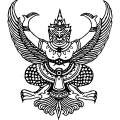 ประกาศองค์การบริหารส่วนตำบลควนปริงเรื่อง แบบบัญชีรายการที่ดินและสิ่งปลูกสร้าง ประจำปี 2564หมู่ที่ 1 - หมู่ที่ 9............................................................		อาศัยอำนาจตามพระราชบัญญัติภาษีที่ดินและสิ่งปลูกสร้าง พ.ศ.2564 มาตรา 30 ประกอบกับระเบียบกระทรวงมหาดไทยว่าด้วยการดำเนินการตามพระราชบัญญัติภาษีที่ดินและสิ่งปลูกสร้าง พ.ศ.2562 ข้อ 23 ให้องค์กรปกครองส่วนท้องถิ่นนำข้อมูลที่ดินและสิ่งปลูกสร้าง ภายในเขตองค์การปกครองส่วนท้องถิ่นที่สำรวจแล้วมาจัดทำแบบบัญชีรายการที่ดินและสิ่งปลูกสร้าง เพื่อประกาศไว้ ณ สำนักงาน หรือ  ทีทำองค์กรปกครองส่วนท้องถิ่น หรือสถานที่อื่นตามที่เห็นสมควร ไม่น้อยกว่าสามสิบวัน พร้อมทั้งจัดส่งข้อมูลให้ผู้เสียภาษีแต่ละรายทราบ ภายในเดือน เมษายน นั้น		องค์การบริหารส่วนตำบลควนปริง ได้ดำเนินการสำรวจที่ดินและสิ่งปลูกสร้างเรียบร้อยแล้ว จึงขอให้เจ้าของหรือผู้ครอบครอง ที่ดินและสิ่งปลูกสร้าง ภายในองค์การบริหารส่วนตำบลควนปริง ตรวจสอบรายละเอียดตามแบบบัญชีรายการที่ดินและสิ่งปลูกสร้าง หมู่ที่ 1 - หมู่ที่ 9 แนบท้ายประกาศนี้		หากรายที่ดินและสิ่งปลูกสร้าง หรือการใช้ประโยชน์ ไม่ถูกต้องตามความเป็นจริง ให้ยื่นคำร้องขอแก้ไขภายใน 15 วัน ณ งานจัดเก็บรายได้ กองคลัง องค์การบริหารส่วนตำบลควนปริง ในวันเวลาราชการ เพื่อดำเนินแก้ไขบัญชีรายการที่ดินและสิ่งปลูกสร้างให้ถูกต้องต่อไป		จึงประกาศมาเพื่อทราบโดยทั่วไป		   ประกาศ ณ วันที่ 26 มกราคม  2564		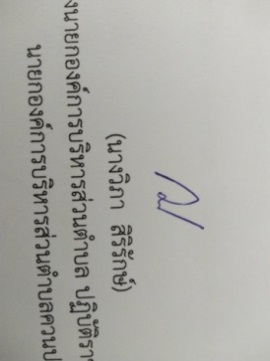 						(นางวิภา  สิริรักษ์)		                    รองนายกองค์การบริหารส่วนตำบล ปฏิบัติราชการแทน				         นายกองค์การบริหารส่วนตำบลควนปริง